2024-es európai választások: 12 ország osztozik 15 új képviselői mandátumonA képviselők jóváhagyták az Európai Tanács határozatát, amely 705-ről 720-ra emeli az Európai Parlament mandátumainak számát a következő jogalkotási ciklusban.Az Európai Tanács a Parlament 2023. júniusi jelentése alapján határozott a képviselőtestület 15 fős bővítéséről. A mandátumok számának növelését az indokolja, hogy a 2019-es legutóbbi választások óta változott az EU népessége. Az új képviselői helyeken a következő országok osztoznak majd:Belgium +1 [22]Dánia +1 [15]Írország +1 [14]Spanyolország +2 [61]Franciaország +2 [81]Lettország +1 [9]Hollandia +2 [31]Ausztria +1 [20]Lengyelország +1 [53]Finnország +1 [15]Szlovénia +1 [9]Szlovákia +1 [15]A javaslatot a képviselők 515 szavazattal, 74 ellenében és 44 tartózkodás mellett fogadták el. A jövő évi választásokon (2024. június 6–9.) már a megnövelt számú képviselői mandátum sorsáról dönthetnek a választópolgárok.A szavazást megelőző vita során a képviselők bírálták, hogy az Európai Tanács megpróbálja befolyásolni a Parlamentet költségvetési feladataiban, és hangsúlyozták a Parlament függetlenségét. A társelőadók sajnálatukat fejezték ki amiatt, hogy az Európai Tanács nem tájékoztatta azonnal a Parlamentet arról, hogy el kíván térni az eredeti javaslattól, mind az összes mandátum, mind a páneurópai választókerületre vonatkozó rendelkezések tekintetében. A vita felvétele itt tekinthető meg.HáttérA Parlament összetételét minden választás előtt értékelni kell az EU-s Szerződésekben meghatározott elvek (azaz legfeljebb 750 képviselő lehet és az elnök, egy tagállamnak 6-nál nem kevesebb és 96-nál nem több képviselői helye lehet, valamint a "degresszív arányosság" elve) és a legfrissebb népességi adatok alapján.REF: 20230911IPR04910Sajtókapcsolat:Zalán Eszter, sajtóreferens+32 228 40081 (BXL)eszter.zalan@europarl.europa.euEredeti tartalom: Európai Parlament Magyarországi Kapcsolattartó IrodájaTovábbította: Helló Sajtó! Üzleti SajtószolgálatEz a sajtóközlemény a következő linken érhető el: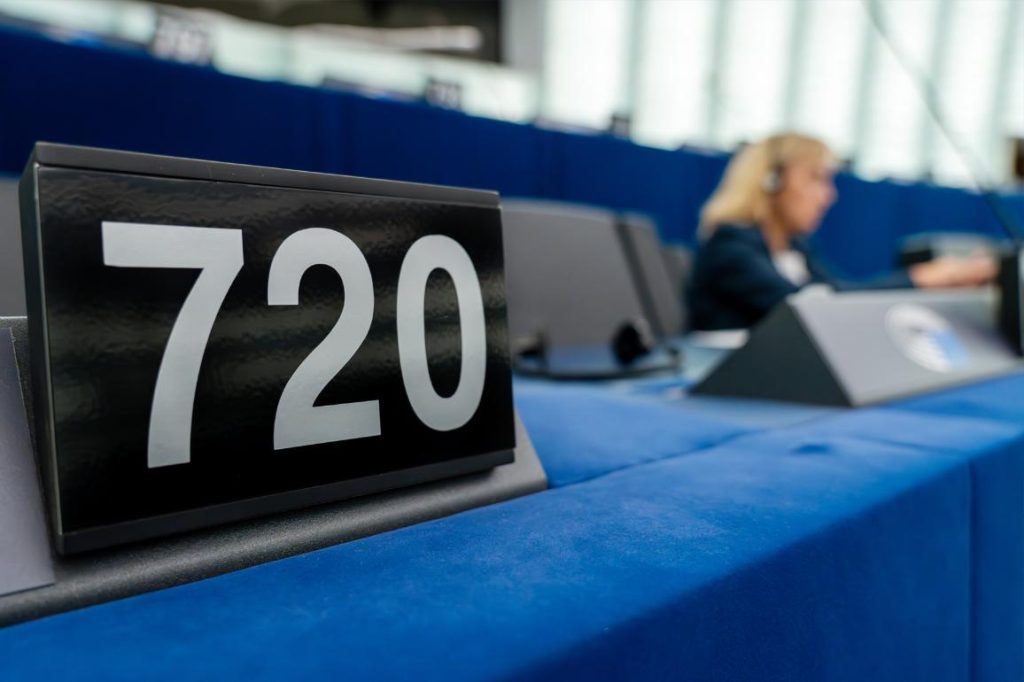 © European Union, 2023 – EP